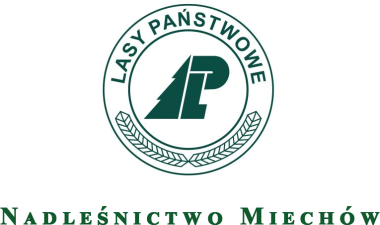 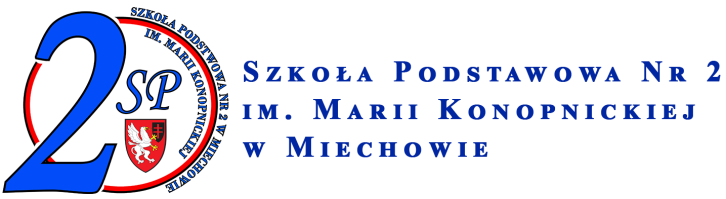                                                                                                                                                   .Uczniów Szkół Podstawowych Powiatu Miechowskiegodo wzięcia udziału w powiatowym   konkursie przyrodniczo-leśnym , który odbywa się we współpracy z Nadleśnictwem Miechów, pod hasłem:„LAS  SPRZYMIERZEŃCEM LUDZI”Celem konkursu  jest popularyzacja walorów zdrowotnych środowiska leśnego, kształtowanie właściwych zachowań proekologicznych, rozbudzanie wśród dzieci świadomości prozdrowotnej i ochroniarskiej, poznawanie wpływu człowieka na środowisko przyrodniczeRegulamin konkursu:1. Konkurs przeprowadzony będzie w Szkole Podstawowej Nr 2 w Miechowie w dniu  13.03. 2024 roku o godzinie 10.00.2. Przebiegał  będzie w kategorii  wiekowej:    - uczniowie klas II – III - IV3 .Formy pracy konkursowej:- test wiedzy - praca plastyczna- projekt pocztówki wykonanej dowolną techniką (praca płaska, nie przestrzenna) - pod hasłem  „Osobliwości przyrodnicze Wyżyny Miechowskiej ”. Pocztówka winna mieć format A6  (¼ kartki A4 ), należy ją wykonywać indywidualnie, praca powinna być opisana w sposób jednoznacznie identyfikujący autora: imię i nazwisko, klasa, nazwa i adres szkoły.  Celem konkursu plastycznego jest ukazanie twórczości artystycznej dzieci, związanej tematycznie z Ziemią Miechowską. Prace, o których mowa, należy przedstawić do oceny do dnia 13.03.2024 r. Każda ze szkół ma możliwość zgłoszenia do oceny do 3 prac plastycznych.Komisja powołana przez organizatorów konkursu, dokona oceny wykonanych prac pod względem ich wartości artystycznej i zgodności z regulaminem konkursu. 4 Szkoły zgłaszają swój udział w konkursie oraz uczestników na adres mailowy organizatora kontakt@sp2.miechow.eu do dnia 27.02.2024, przesyłając formularz (załączniki nr 1, nr 2 )5. Konkurs wiedzy (w formie testu) odbędzie się dnia 13.03.2024 roku , do którego Szkoła biorąca udział wytypuje po jednym uczniu z każdej klasy, w kategorii wiekowej klas II – III-_IV  lub po trzech uczniów z każdej szkoły.Głównym kryterium oceny form konkursowych będzie: w zakresie wiedzy-  	znajomość tematyki podanej w  zagadnieniach konkursowych a w 	przypadku pracy plastycznej- pomysłowość i  oryginalność ujęcia tematu.7. Ocena za rozwiązanie testu oraz za pracę plastyczną nie będzie sumowana (każda z form           konkursu będzie oceniana indywidualnie). Uczestnik może brać udział jednocześnie w dwóch różnych formach konkursu.Udział w konkursie jest jednoznaczny z udzieleniem przez autorów prac, prawa do nieodpłatnego ich udostępnienia przez Organizatora konkursu, w celu publikacji na stronie internetowej lub wykorzystania do celów dydaktycznych.8.Informacje o wynikach konkursu oraz jego podsumowaniu  będą do wglądu na stronie internetowej szkoły https://sp2miechow.szkolnastrona.pl/ w zakładce KONKURS PRZYRODNICZO- LEŚNY.9.Uczestnikom konkursu, którzy otrzymają zwycięski tytuł ( miejsce- I, II, III, wyróżnienie) zostaną wręczone pamiątkowe dyplomy i nagrody rzeczowe podczas akademii szkolnej z okazji Dnia Ziemi, w miesiącu kwietniu 2024 roku. Komisja konkursowa zastrzega sobie możliwość wyłonienia, wedle potrzeb kilku równoległych miejsc konkursowych, o których powyżej mowa. Szkoły, które znajdą się w finale konkursu zostaną w stosownym czasie, po przeprowadzeniu konkursu poinformowane i zaproszone do wzięcia udziału w akademii.Adres szkoły:Szkoła Podstawowa Nr 2Os. Sikorskiego 32-200 Miechówsp2miechow@op.plKoordynatorzy konkursu:   wiedzy:               Barbara Kowalczyk                              Lucyna Piecplastycznego:       Wioletta Zielonka, Bożena MachelZagadnienia konkursowe dla klas II - III - IV:Wiadomości o lesie zawarte w treściach programowych klas II – III -IVFunkcje lasu, warstwowa budowa lasuCharakterystyczne rośliny i zwierzęta naszych lasówZnajomość podstawowych pojęć: flora, fauna, zagadnienia ochroniarskieCzym zajmuje się ochrona  środowiska, zagrożenia lasówZnaczenie lasów w przyrodzieFormy ochrony przyrody w Polsce i regionie (parki narodowe, rezerwaty przyrody) – znajomość pojęćZasady zachowania się w parku narodowym, rezerwacie przyrody, lesiePojęcia:  roślina chroniona, zwierzę chronione Działania człowieka mające na celu ochronę przyrody, ochrona wód, gleb, powietrzaWpływ terenów zielonych na zdrowie człowiekaZanieczyszczenia środowiska i sposoby walki z nimi; wpływ na zdrowie ludzi oraz środowiskoLiteratura:Ogólnie dostępne podręczniki do przyrodyCuda Polski parki Narodowe – Paweł FabijańskiTajniki naszych lasów – Grzegorz BobrowiczWycieczka do lasu – Hanna Będkowska (poradnik dla nauczycieli rodziców i opiekunów), wydawnictwo MULTICOEkologia i ochrona środowiska – ilustrowana encyklopedia szkolna  wydaw. edukacyjne RES POLONA)Zeszyty z serii „ Młody obserwator przyrody” – Wydaw. Multico- ( Ekologia, O zachowaniu się w lesie, Jak leśnicy dbają o las, Warstwowa budowa lasu, Natura 2000 )„ Atlas – Przewodnik Obszary chronione w lasach Małopolski” – Wydawn. RDLP KrakówZałącznik nr 1KARTA ZGŁOSZENIA SZKOŁY I UCZESTNIKA DO 22 EDYCJI KONKURSU WIEDZYO TEMATYCE PRZYRODNICZO-LEŚNEJpod hasłem  „ZDROWE LASY DLA ŻYCIA” 2024Załącznik nr 2Zgoda na upublicznienie wizerunku ucznia Imię i nazwisko ucznia…………………………………………………………………………..Klasa……………………………..Nazwa szkoły, adres ………………………………………………………………………………………………………………………………………………………………………………Miejscowość, data……………………………………………………………….podpis rodzica / opiekuna prawnego……………………………………Nazwa szkołyAdres szkoły/ e – mailAdres szkoły/ e – mailImiona i nazwiska uczestników konkursu:Forma konkursowa(konkurs wiedzy/ konkurs plastyczny)Imię i nazwisko nauczyciela – opiekuna Imię i nazwisko nauczyciela – opiekuna Telefon kontaktowy: